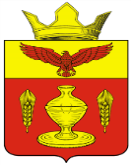 ВОЛГОГРАДСКАЯ ОБЛАСТЬПАЛЛАСОВСКИЙ МУНИЦИПАЛЬНЫЙ РАЙОНАДМИНИСТРАЦИЯ ГОНЧАРОВСКОГО СЕЛЬСКОГО ПОСЕЛЕНИЯ     П О С Т А Н О В Л Е Н И Е  «05» февраля  2016 г.                                 п.Золотари                                 № 17 О  внесении  изменений  и дополнений в Постановление № 33 от 11.05.2011 г. «ОПорядке разработки и утверждения  адми-нистративных регламентов предоставле-  ния муниципальных услуг  (исполнениямуниципальных функций)» (в редакциипостановления № 88 от 16.11.2011г.)  С целью приведения законодательства Гончаровского сельского поселения в соответствии с действующим федеральным законодательством, руководствуясь статьей 7 Федерального закона от 06 октября 2003 года  №131-ФЗ «Об общих принципах организации местного самоуправления в Российской Федерации» Администрация Гончаровского сельского поселенияП О С Т А Н О В Л Я Е Т:    1. Внести изменения и дополнения в Постановление № 33 от 11.05.2011 г. «О Порядке разработки и утверждения  административных регламентов предоставления муниципальных услуг  (исполнения муниципальных функций)» (в редакции постановления № 88 от 16.11.2011г.):   1.1 подпункт 9 пункта 2.3.2 Порядка изложить в следующей редакции:   «9) требования к помещениям, в которых  предоставляются муниципальные услуги, к залу ожидания, местам для заполнения запросов о предоставлении муниципальной услуги, информационным стендам с образцами их заполнения и перечнем документов, необходимых для предоставления каждой муниципальной услуги, в том числе доступности для инвалидов указанных объектов в соответствии с законодательством Российской Федерации о социальной  защите инвалидов».  2. Контроль  за  исполнение  настоящего  постановления  оставляю за собой.  3. Настоящее постановление  вступает в силу с момента его официального опубликования (обнародования).Глава Гончаровского  сельского поселения                                                                        К.У.НуркатовРег. №17/2016г.